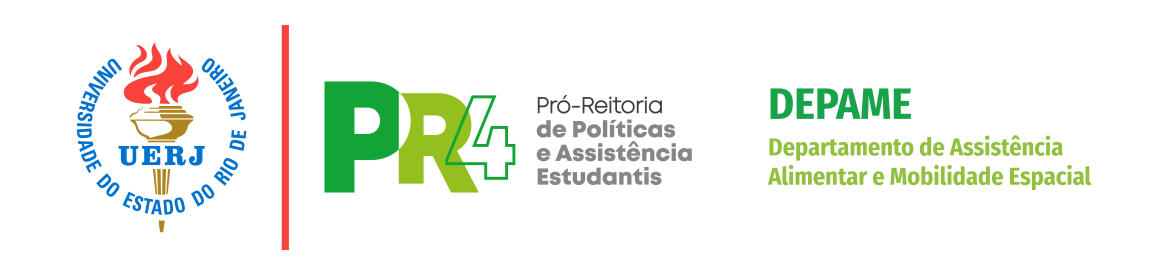 TERMO DE AUTORIZAÇÃO PARA COLETA DE DADOSEu,___	_________________, (nome do aluno(a)), matriculado (a) no Curso	_________________________(nome do curso) da Universidade  _____________________________________________ (nome da instituição), número da matrícula,  	, e-mail, ______________________	, telefone/DDD, ________________________ sob a orientação do(a) professor(a)  ___________________ 	 (nome do orientador(a), venho solicitar a sua autorização para coleta de dados nessa instituição, com a finalidade de realizar a pesquisa de (  ) Iniciação Científica (  ) Projeto de TCC (  ) Mestrado (  ) Doutorado (  ) Outro_______________ intitulada: _________________ ___________		 		_               (nome   do   projeto   de   pesquisa), cujo   objetivo _______________________________________________________ _____________________________________________________________________________________________________________________________________________________________________________________________________________________ 	, (apresentar o objetivo geral e a relevância). A coleta de dados ocorrerá mediante a utilização,            ___  	    __________________________________________________________________  ________                                                                                                                                                       , (descrever instrumento, local e público alvo). Declaro que os dados obtidos serão utilizados somente para fins científicos, única, exclusivamente para a execução da presente pesquisa, somente poderão serão divulgados de forma anônima e os resultados obtidos serão disponibilizados para os responsáveis dos Restaurantes Universitários (RU) Maracanã, CAp-UERJ, DEPAME e/ou PR4.Data: ___/___/____Assinatura do aluno (a)Assinatura do orientador (a)ANUÊNCIA DA DIRETORA DO DEPAMEDe acordo com realização do projeto descrito cima.Rio de Janeiro, ____de____de 20__ Patrícia Maria Périco PerezDiretora do DEPAMEFavor enviar este formulário preenchido para o e-mail da CAAM (depame@uerj.br)